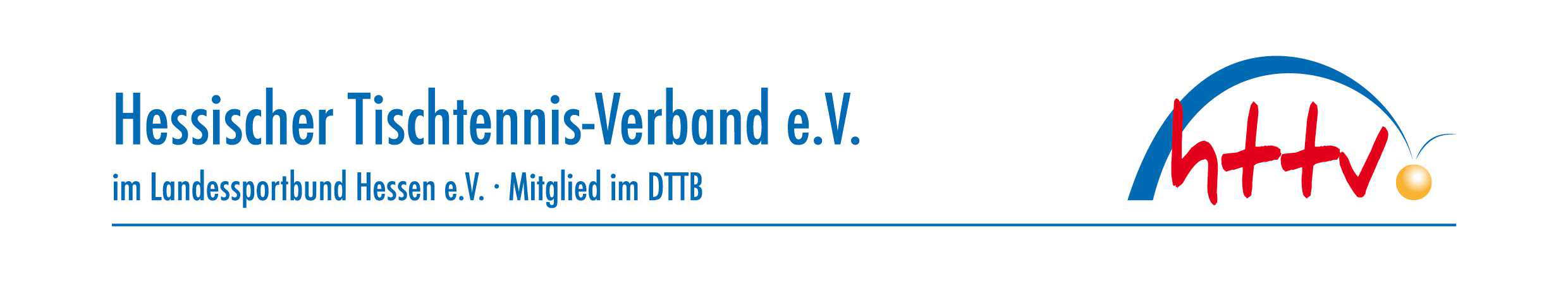 Erteilung einer AusnahmegenehmigungVereins-Nr.: 33081Vereinsname: TTC Dillhausen-Barig-SelbenhausenGemäß WO I 1.X wird die beantragte Ausnahmegenehmigung für die Austragungsstätte:Dorfgemeinschaftshaus Barig/Selbenhausen, Schulstr., 35799 Barig-SelbenhausenMit folgenden Ausnahmen:Spielraum (Box) pro Tisch: 7,0 m x 4,0 m x 4,0 m SowieDorfgemeinschaftshaus Dillhausen, Marktstr. , 35794 DillhausenSpielraum (Box) pro Tisch: 8,0 m x 5,0 m x 3,0 m für die Spielserie 2023/24 für die Spielklassen Herren Bezirksebene erteilt.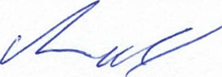 14 June 2023	_ 	_Ort, Datum	UnterschriftBezirkssportwart West